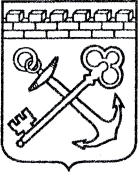 АДМИНИСТРАЦИЯ ЛЕНИНГРАДСКОЙ ОБЛАСТИКОМИТЕТ ПО КУЛЬТУРЕ ЛЕНИНГРАДСКОЙ ОБЛАСТИПРИКАЗ«___»____________2019 г.                                                      №___________________                                                                                                                Санкт-ПетербургОб установлении границ территории объекта культурного наследия федерального значения «Дом, в котором в 1921-1926 гг. жил выдающийся советский энергетик  Веденеев Борис Евгеньевич», расположенного   по адресу: Ленинградская область, Волховский муниципальный район, г. Волхов, пр. Кировский, д. 35,В соответствии со ст. ст. 3.1, 9.1, 20, 33 Федерального закона                                        от 25 июня 2002 года № 73-ФЗ «Об объектах культурного наследия (памятниках истории и культуры) народов Российской Федерации», ст. 4 закона Ленинградской области от 25 декабря 2015 года № 140-оз «О государственной охране, сохранении, использовании и популяризации объектов культурного наследия (памятников истории и культуры) народов Российской Федерации, расположенных                               на территории Ленинградской области», п. 2.2.1. Положения о комитете по культуре Ленинградской области, утвержденного постановлением Правительства Ленинградской области от 24 октября 2017 года № 431, приказываю:1. Установить границы и режим использования территории объекта культурного наследия федерального значения «Дом, в котором в 1921-1926 гг. жил выдающийся советский энергетик  Веденеев Борис Евгеньевич», расположенного   по адресу: Ленинградская область, Волховский муниципальный район, г. Волхов, пр. Кировский, д. 35, принятого на государственную охрану Постановлением Совета министров РСФСР от 30 августа 1960 года № 1327, согласно приложению 1 к настоящему приказу. 2.   Отделу по осуществлению полномочий Российской Федерации в сфере объектов культурного наследия департамента государственной охраны, сохранения и использования объектов культурного наследия комитета по культуре Ленинградской области обеспечить:- внесение соответствующих сведений в Единый государственный реестр объектов культурного наследия (памятников истории и культуры) народов Российской Федерации;- копию настоящего приказа направить в сроки, установленные действующим законодательством, в федеральный орган исполнительной власти, уполномоченный Правительством Российской Федерации на осуществление государственного кадастрового учета, государственной регистрации прав, ведение Единого государственного реестра недвижимости и предоставление сведений, содержащихся в Едином государственном реестре недвижимости, его территориальные органы. 3. Отделу взаимодействия с муниципальными образованиями, информатизации и организационной работы комитета по культуре Ленинградской области обеспечить размещение настоящего приказа на сайте комитета по культуре Ленинградской области в информационно-телекоммуникационной сети «Интернет».4.      Контроль  за исполнением настоящего приказа возложить на заместителя начальника департамента государственной охраны, сохранения и использования объектов культурного наследия комитета по культуре Ленинградской области.5.  Настоящий приказ вступает в силу со дня его официального опубликования.Председатель комитета							                   В.О. ЦойСогласовано:Заместитель председателя - начальник департамента государственной охраны, сохранения и использования объектов культурного наследия комитета по культуре Ленинградской области____________________________ А.Н. КарловНачальник отдела по осуществлению полномочий Российской Федерации  департамента государственной охраны, сохранения и использования объектов культурного наследия комитета по культуре Ленинградской области_____________________________ Н.П. БольшаковаНачальник отдела взаимодействия с муниципальными образованиями, информатизации                           и организационной работы комитета по культуре Ленинградской области____________________________ Т.П. ПавловаНачальник сектора судебного и административного производства комитета по культуре Ленинградской области____________________________ Ю.И. ЮрутьОзнакомлен: Заместитель начальника департамента государственной охраны, сохранения и использования объектов культурного наследия комитета по культуре Ленинградской области____________________________ Г.Е. ЛазареваНачальник отдела взаимодействия с муниципальными образованиями, информатизации                           и организационной работы комитета по культуре Ленинградской области_____________________________ Т.П. ПавловаПодготовлено:Ведущий специалист отдела по осуществлению полномочий Российской Федерации в сфереобъектов культурного наследия департамента государственной охраны, сохранения и использования объектов культурного наследия комитета по культуре Ленинградской области____________________________ Ю.Ю. Назаренко Приложение № 1к приказу комитета по культуреЛенинградской области от «__» ________ 2019 г.                                                                                                                              № __________________Карта (схема) границ территории объекта культурного наследия федерального значения «Дом, в котором в 1921-1926 гг. жил выдающийся советский энергетик Веденеев Борис Евгеньевич», расположенного   по адресу: Ленинградская область, Волховский муниципальный район, г. Волхов, пр. Кировский, д. 35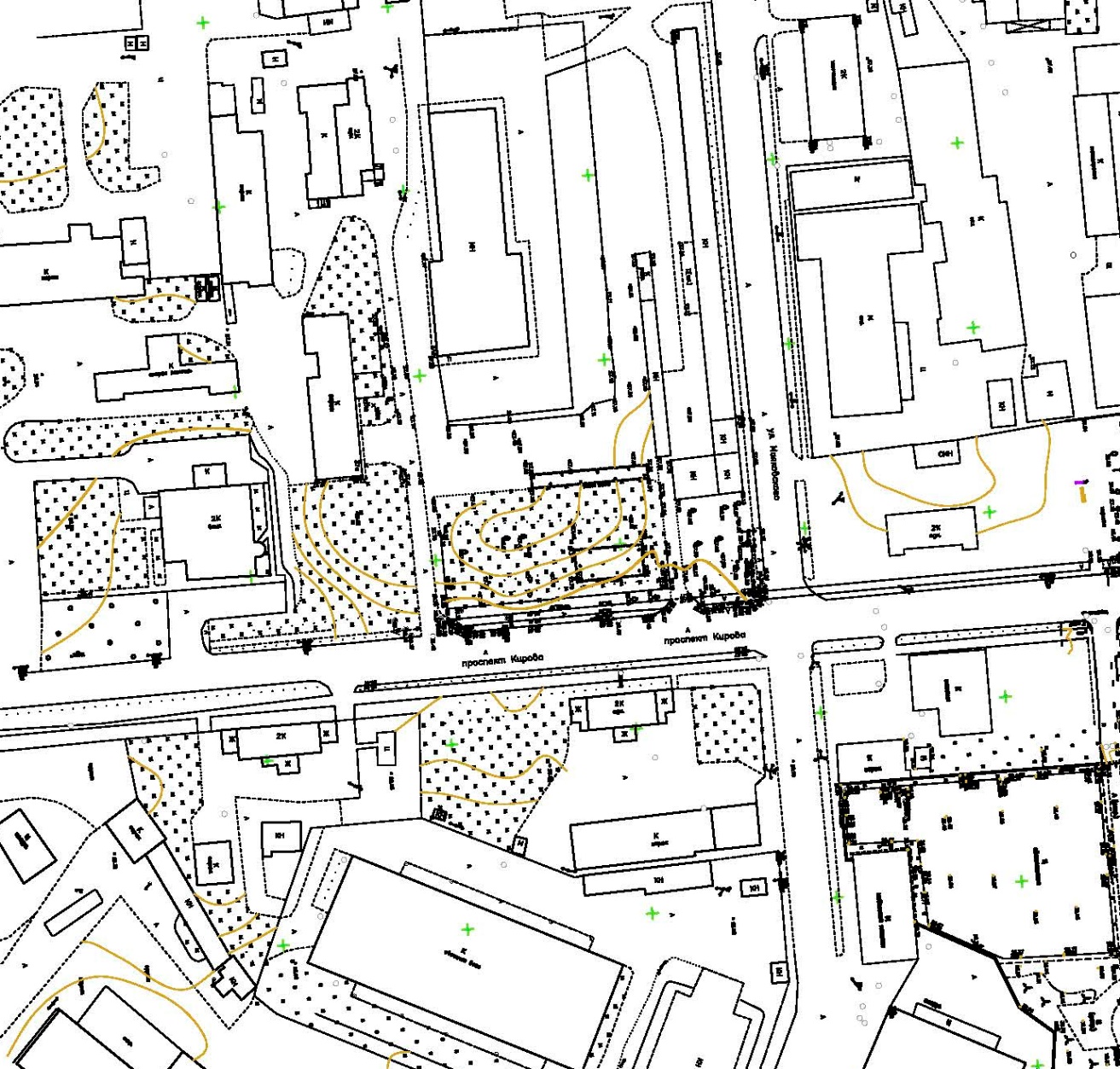         - объект культурного наследия федерального значения «Дом, в котором в 1921-1926 гг. жил выдающийся советский энергетик Веденеев Борис Евгеньевич», расположенный по адресу: Ленинградская область, Волховский муниципальный район, г. Волхов, пр. Кировский, д. 35          - границы территории объекта культурного наследия федерального значения «Дом,                в котором в 1921-1926 гг. жил выдающийся советский энергетик Веденеев Борис Евгеньевич», расположенного по адресу: Ленинградская область, Волховский муниципальный  район,                         г. Волхов, пр. Кировский, д. 35Схема характерных точек плана границы территории объекта культурного наследия: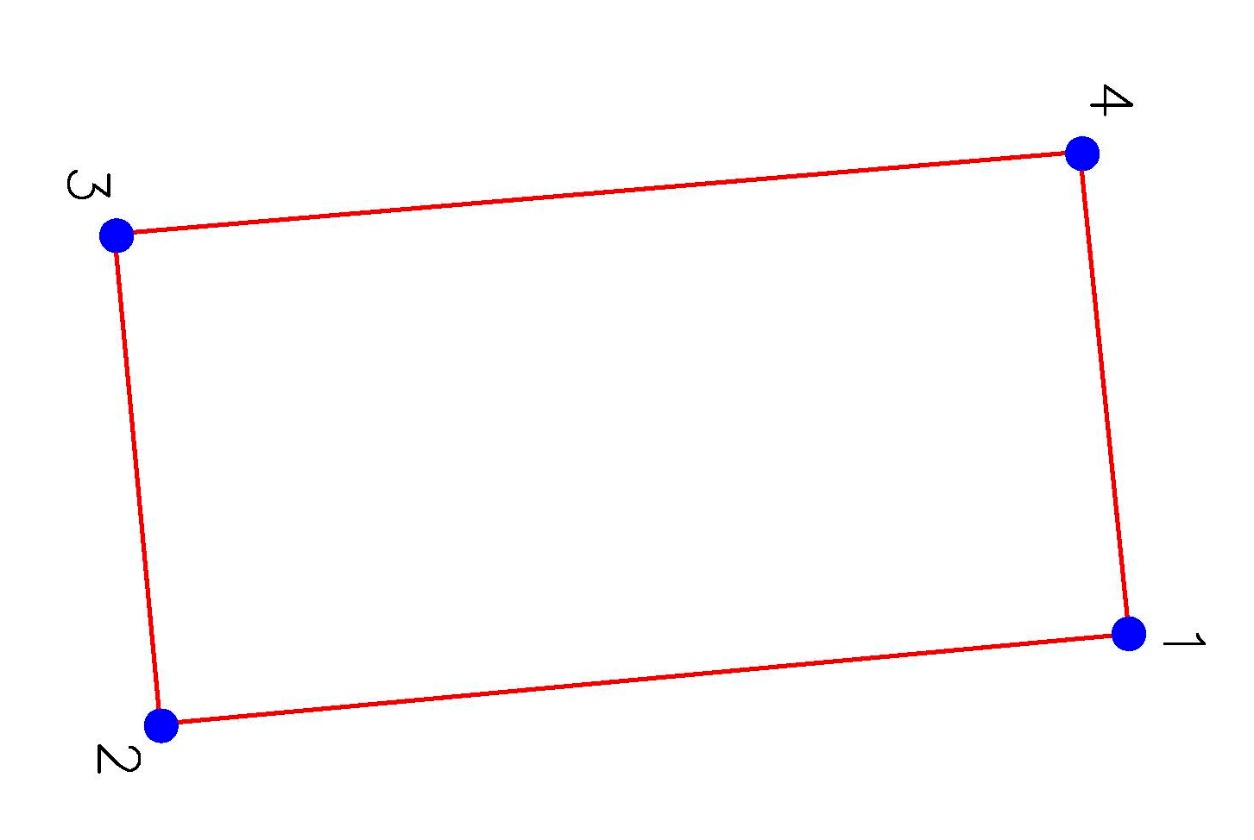 Условные обозначения:                           - граница территории объекта культурного наследия федерального значения «Дом, в котором в 1921-1926 гг. жил выдающийся советский энергетик Веденеев Борис Евгеньевич», расположенного по адресу: Ленинградская обл., Волховский муниципальный район,   г. Волхов, пр. Кировский, д. 35                            - номера характерных (поворотных) точекТаблица координат характерных точек границы территории объекта культурного наследия федерального значения «Дом, в котором в 1921-1926 гг. жил выдающийся советский энергетик Веденеев Борис Евгеньевич»Режим использования территории объекта культурного наследия регионального значения «Дом, в котором  в 1921-1926 гг. жил выдающийся советский энергетик Веденеев Борис Евгеньевич», расположенного   по адресу: Ленинградская область, Волховский муниципальный район, г. Волхов, пр. Кировский, д. 35 (далее – Объект)На территории Объекта разрешается:- воссоздание, реставрация, консервация, ремонт и приспособление объекта культурного наследия для современного использования;- ремонт, реконструкция существующих дорог и проездов;- реконструкция, ремонт существующих инженерных сетей (коммуникаций) с последующей их прокладкой в подземные, с рекультивацией и благоустройством нарушенных земель; прокладка новых инженерных сетей (коммуникаций) к Объекту только методом наклонно-направленного бурения;- сохранение элементов планировочной структуры территории;- проведение работ по восстановлению планировочной структуры, утраченных сооружений и зеленых насаждений; иная хозяйственная деятельность (по согласованию с региональным органом охраны объектов культурного наследия), не противоречащая требованиям обеспечения сохранности объекта культурного наследия и позволяющая обеспечить функционирование Объекта в современных условиях, обеспечивающая недопущение ухудшения  состояния  территории Jбъекта;- санитарные (выборочные) и планировочные рубки деревьев;- размещение малых архитектурных форм;- устройство современных сходов и ступеней, пандусов, подпорных стенок, откосов и ограждений для проведения работ по сохранению Объекта.На территории Объекта запрещается:- строительство зданий и сооружений, за исключением проведения работ по воссозданию утраченного объекта культурного наследия и связанных с ним исторических строений;- строительная, хозяйственная и иная деятельность, создающая угрозу повреждения, разрушения или уничтожения объекта культурного наследия;- прокладка наземных и воздушных инженерных сетей (коммуникаций);- сплошные рубки деревьев (кроме самосевных);- размещение любых рекламных конструкций на территории объекта;- создание разрушающих вибрационных нагрузок динамическим воздействием на грунты в зоне их взаимодействия с объектом культурного наследия.Номер характерной (поворотной) точкиКоординаты характерных точек в МСК – 47 (м)Координаты характерных точек в МСК – 47 (м)Номер характерной (поворотной) точкиХY12312328510,30433662,5722328515,90433602,2932328485,38433599,4442328480,27433659,51